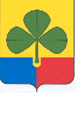 КОНТРОЛЬНО – СЧЕТНАЯ   ПАЛАТА________АПОВСКОГО МУНИЦИПАЛЬНОГО РАЙОНА_______457400  с. Агаповка, ул. Пролетарская, 29А, тел: 2-11-37,  телефакс 2-14-3629 апреля  2014 года                                                                                          № 24-2014ЗАКЛЮЧЕНИЕ  Контрольно-счетной палаты Агаповского муниципального района по результатам внешней проверки бюджетной отчетности  администрации Магнитного сельского поселения за 2013 годНастоящее заключение составлено по результатам внешней проверки годовой бюджетной отчетности, проведенной на основании годового плана деятельности Контрольно-счетной палаты и Распоряжения Председателя КСП Агаповского муниципального района от 21.03.2013 г. № 16Цель проверки: проверка достоверности бюджетной отчетности за 2013 год.Основание для проверки: «Положение о бюджетном процессе в Магнитном муниципальном районе» от 29.09.2009 г. № 736,  решение Совета депутатов Магнитного сельского поселения от 29.11.2011. г. № 91 «О передаче  осуществления  части  полномочий органам местного самоуправления Агаповского муниципального района»  В проверяемом периоде ответственными за финансово-хозяйственную деятельность являлись:Жадобина Татьяна Васильевна - Глава Магнитного сельского поселения Маркова Ирина Васильевна – главный бухгалтер(распоряжение от 18.10.2012 г.)Для проверки представлены документы:Годовой отчет Магнитного сельского поселения за 2013 год:Уведомления об изменении бюджетных ассигнований в 2013 годуУтвержденные сметы доходов и расходов на 2013 годУчетная политика на 2013 годПоложение о бюджетном процессе в сельском поселении Главная книга за 2013 годШтатное расписание на 2013 год.Бюджет и решения совета депутатов  о внесении изменений Отчеты по страховым взносам во внебюджетные фондыИнвентаризации активов и обязательствДекларации по уплаченным налогамАкты сверки с контрагентамиСогласно уставу Магнитное сельское поселение является муниципальным образованием, входящим в состав Агаповского муниципального района Челябинской области,  наделено статусом сельского поселения.Администрация Магнитного поселения: формирует проект бюджета Магнитного поселения, организует его исполнение, разрабатывает проекты планов и программ экономического и социального развития Магнитного поселения, осуществляет материально-техническое обеспечение их выполнения.Экономическую основу местного самоуправления составляют находящиеся в муниципальной собственности имущество, средства бюджета Магнитного поселения, а также имущественные права Магнитного поселения. Муниципальный правовой акт, регламентирующий бюджетный процесс в Магнитном сельском поселении в проверяемом периоде не полностью соответствует Бюджетному кодексу РФ.Проверка формирования бюджета Магнитного сельского поселения в 2013 году.На 2013 год бюджет Магнитного сельского поселения утвержден решением Совета депутатов Магнитного сельского поселения № 120 от 19.12.2012г. «О бюджете Магнитного сельского поселения на 2013 год и плановый период 2014 и 2015 годов»  по доходам и расходам в размере  6 858,29 тыс. руб. Исполнение бюджета поселения по казначейской системе в 2013 году осуществлялось Управлением финансов Агаповского муниципального района (в соответствии с соглашением о передаче полномочий) с использованием лицевых счетов, открытых в отделе казначейского исполнения бюджета.Бюджетный процесс в Магнитном сельском поселении осуществляется согласно «Положения о бюджетном процессе в Магнитном сельском поселении», утвержденном Советом депутатов Магнитного сельского поселения (Решение № 417 от 13.11.2009 г. с внесенными изменениями). Решением Совета депутатов от 17 марта 2014 г. № 161 утверждено новое Положение о бюджетном процессе в Магнитном сельском поселении. Код административной подчиненности поселения 531 утвержден Решением Совета депутатов Магнитного сельского поселения № 120 от 19.12.2012 г.В соответствии с Федеральным законом от 06.12.2011 г. № 402-ФЗ «О бухгалтерском учете», «Положением по ведению бухгалтерского учета и отчетности в РФ», утвержденным Приказом Министерства финансов РФ от 29.07.1998 г. № 34н в учреждении разработана и утверждена распоряжением     № 6 от 12.02.2013г. учетная политика В соответствии с требованиями Бюджетного кодекса РФ составлены и утверждены бюджетные сметы и бюджетные росписи расходов на 2013 год. В соответствии с требованиями трудового законодательства утверждены штатные расписания и изменения в штатные расписания на 2013 год.До Магнитного сельского поселения в 2013 году доводились уведомления об изменении бюджетных ассигнований.В течение 2013 года бюджет Магнитного сельского поселения уточнялся. Согласно последнему изменению в бюджет Магнитного сельского поселения за 2013 год (Решение № 152  от 17.12.2013  г.) доходы утверждены в сумме             21 543,78 тыс. руб., расходы утверждены в сумме  21 693,05 тыс. руб.Бюджет поселения принят с дефицитом в сумме 149,27 тыс. руб.  Источники внутреннего финансирования дефицита бюджета  - остатки средств бюджета поселения на начало 2013 года в том же объеме (ф.0503317). Исполнен бюджет с профицитом в сумме 612,18 тыс.руб.Годовая бюджетная отчетность представлена в соответствии с п. 11.2 Инструкции по бюджетной отчетности, утвержденной Приказом Министерства финансов Российской Федерации от 28.12.2010 № 191н (далее по тексту Инструкция №191н).В соответствии с требованиями Федерального закона от 06.12.2011 г. № 402-ФЗ «О бухгалтерском учете» и Инструкции по бюджетному учету, утвержденной приказом Минфина РФ № 157н от 01.12.2010г. и приказом Минфина РФ № 162н от 06.12.2010г., перед составлением годовой отчетности проведена инвентаризация основных средств, материальных запасов и расчетов. Расхождений не выявлено. I. ДОХОДЫ БЮДЖЕТАДоходы бюджета поселения в 2013 году формировались за счет в основном безвозмездных и безвозвратных перечислений из бюджетов других уровней, налоговых и неналоговых поступлений. Доходы согласно утвержденному бюджету от 19.12.2012 № 120 определены в сумме 6 858,29 тыс. руб.В процессе исполнения бюджета 2013 года бюджетные назначения по доходам поселкового бюджета уточнялись в сторону увеличения к первоначально утвержденным показателям. Согласно последним изменениям (решение № 152 от 17.12.2013 г.) доходы бюджета были утверждены в сумме  21 543,78 тыс. руб. Исполнено 95,7% от утвержденных бюджетных назначений.Налоговые доходы: налог на имущество физических лиц, земельный налог, налог на доходы физических лиц, налог на совокупный доход. Фактическая сумма поступлений составила 2 045 989,88 руб. или 100,01% от утвержденных бюджетных назначений (100,6% от уровня 2012 года).НДФЛ – 834 673,64 руб.Единый сельхозналог – 55 073,58 руб. Налог на имущество  -  300 577,8 руб. Земельный налог – 855 664,86руб.Неналоговые доходы: доходы от использования имущества, доходы от продажи имущества. Фактическая сумма поступлений составила 452 035,08 руб. или 99,1% от утвержденных бюджетных назначений. (89,1% от уровня 2011 года)Доходы, полученные в виде арендной платы за земельные участки, расположенные в границах поселений в сумме  - возврат по решению Арбитражного суда – в сумме  (-) 303 387,36 руб.Доходы от оказания платных услуг – 23 130 руб. (проведение дискотек)Доходы от продажи земельных участков в границах поселений –  24 043,76 руб.Прочие неналоговые доходы – 9 900 руб.Всего собственных доходов получено 1 799 676,28 руб. или 65,8% от утвержденного бюджета. Перечисления из бюджетов других уровней составили 18 810 402,22 руб. или 91,3 % всех фактически полученных доходов.При сверке показателей отчета об исполнении бюджета Магнитного сельского поселения за 2013 год с показателями Главной книги за 2013 г. (субсчет 1.210.02.000 «Расчеты по поступлениям в бюджет») расхождений не установлено.П. РАСХОДЫ БЮДЖЕТА. Расходная часть бюджета поселения исполнена в сумме 19 997 889,72 рубля, или на 92,2% от уточненных бюджетных назначений. Роспись расходов соответствует требованиям законов области «Об областном бюджете на 2013 год и на плановый период 2014 и 2015 годов»  № 428-ЗО от 20.12.2012 г., «О бюджетном устройстве и бюджетном процессе в Челябинской области», Бюджетному кодексу РФ, Положению о бюджетном процессе в Магнитном сельском поселении от 17.03.2014 г. № 161Данные бюджетной росписи соответствуют утвержденному бюджету.Структура поселкового бюджета представлена на диаграмме:в %          Из структуры расходов  видно, что основную долю расходов составляют расходы на жилищно-коммунальное хозяйство, на общегосударственные расходы и расходы на культуру.Не использованы назначения в общей сумме  1 695 167,16 руб.Фактические расходы бюджета Магнитного сельского поселения за 2013 год составили, согласно отчета о финансовых результатах ф. 0503321, -             20 072 296,29 руб. На начало года и конец года дебиторская задолженность согласно представленного баланса ф.0503320 по сч. 1.206.00000 «Расчеты по выданным авансам»  отсутствует. По счету 0.208.000 «Расчеты с подотчетными лицами» на начало года имелась дебиторская задолженность в сумме 776,53 руб. На конец года по счету расчетов с подотчетными лицами  дебиторская задолженность отсутствует.Кроме того, на конец года имеется отвлечение бюджетных средств, в виде переплат по НДФЛ, иным платежам в бюджет  и  по  страховым взносам в ПФР и ОМС на общую сумму 49 315,59 руб. (увеличилась по сравнению с 2012 годом на 94,4%), что противоречит принципу результативности и эффективности использования бюджетных средств (ст. 34 БК РФ).  Кредиторская задолженность по бюджетной деятельности по расчетам по принятым обязательствам (сч.1.302.0000) увеличилась с начала года на                    262 909,28 руб.  и составила 642 391,89 руб. Согласно отчета ф. 0503369 «Сведения по дебиторской и кредиторской задолженности» просроченной кредиторской задолженности не имеется. При анализе форм отчета об исполнении бюджета ф. 0503327, отчета о финансовых результатах деятельности ф. 0503321, показателей Главной книги выявлено нарушение п.3 ст. 219 БК РФ: «Получатель бюджетных средств принимает бюджетные обязательства в пределах доведенных до него лимитов бюджетных обязательств»: необеспеченная лимитами кредиторская задолженность по счету 1.302.0000 составила в сумме 272 117,46 руб., в том числе: по статье 241 «Безвозмездные перечисления государственным и муниципальным организациям» в сумме 232 780,86 руб. по статье 242 «Безвозмездные перечисления организациям, за исключением государственных и муниципальных организаций» - 39 336,6 руб.Кроме того, данные суммы являются просроченной кредиторской задолженностью, что не соответствует данным ф.0503369 «Сведения по дебиторской и кредиторской задолженности»В нарушение п. 32 «Положения по ведению бухгалтерского учета и бухгалтерской отчетности в РФ» № 34н от 29.07.1998г.: «Бухгалтерская отчетность должна давать достоверное и полное представление об имущественном и финансовом положении организации, об его изменениях, а также финансовых результатах ее деятельности», установлено несоответствие данных учета и отчетности:По взносам Фонд социального страхования, согласно данным Главной книги, кредиторская задолженность на конец года составила 2 372,15 руб. Однако, данные отчета, представленного в ФСС, указывают на дебиторскую задолженность в общей сумме 1 497,19 руб. Отклонение – 3 869,34 руб.Также имеет место отвлечение бюджетных средств, в виде переплат по  страховым взносам в ФОМС и Пенсионный фонд на общую сумму по данным Баланса ф.0503320 в сумме 29 730,84 руб., по данным Главной книги – 7 533 руб. По данным отчета, представленного в ПФР, сумма кредиторской задолженности в общей сумме составляет на конец года 1 172,28 руб. Отклонение – 30 903,12 руб.ЗаключениеГодовой отчет администрации Магнитного сельского поселения включает формы отчетов, предусмотренных для консолидированного бюджета бюджетной системы Российской Федерации финансовым органом (далее по тексту – Инструкция), утвержденной приказом Министерства финансов Российской Федерации от 28.12.2010 г. года № 191н. Отчетность соответствует требованиям по представлению бюджетной отчетности, указанным в   Инструкции о порядке составления и представления годовой, квартальной и месячной отчетности об исполнении бюджетов бюджетной системы Российской Федерации от 28 декабря 2010 г. № 191 н (с изменениями и дополнениями).Проверкой соответствия данных баланса данным главной книги учреждений по счетам «Расчеты с дебиторами по доходам», «Расчеты по выданным авансам», «Расчеты с подотчетными лицами», «Расчеты по недостачам», «Расчеты с прочими дебиторами», «Расчеты с поставщиками и подрядчиками», «Прочие расчеты с кредиторами» расхождений не установлено.Установлен факт недостоверности бюджетной отчетности -  данные отчетов в ФСС, ФОМС и ПФР расходятся с данными Главной книги в общей сумме 22 197,84 руб., с данными отчета в сумме 34 772,46 руб.При проверке исполнения Представления Контрольно-счетной палаты от 10.01.2014 г. № 1 в рамках проведения внешней проверки годовой отчетности  не устранено:из состава основных средств комплектующие к компьютерам, трубоотводы и проектно-сметная документация не исключены;не возмещена переплата по налогу на имущество в сумме 7 861 руб.не возмещены неправомерно списанные расходы на ГСМ за 2012 год в сумме 173 767,79 руб.не устранены нарушения по заработной платеПредседатель  Контрольно-счетной палаты                                         Г.К.ТихоноваОзнакомлены: Председатель Совета депутатов Магнитного сельского поселения                                                        Б.С.СарсьяновГлава Магнитного сельскогопоселения                                                                                           Т.В.ЖадобинаВторой экземпляр акта на __6____ страницах получен ________________________Исполнитель:аудитор Зинченко И.Ю.тел.2-14-36